ТЕХНИКА И ТЕХНОЛОГИЈАЗА 6. РАЗРЕД23. АПРИЛ 2020.МАКЕТА МОСТАИспод текста на другој страни дат је технички цртеж моста са сликом и текстом изнад цртежа.Материјал Користите материјал из комплета. Уколико нисте у могућности да користите летвице или штампани папир имитације камена...можете цео мост да урадите од картона (материјал по избору).Мере које су дате на цртежу су препоручене (можете користити ваше мере) за израду макете моста.Рок за израду техничког цртежа  - 7 дана.- цртеж сликати и послати на “GOOGLE CLASSROOM”/учионицу.Срећно! 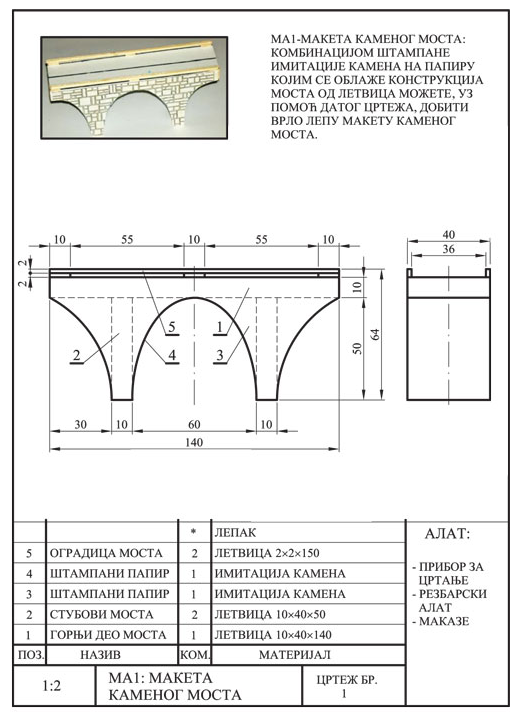 